Y Grŵp Addysg a Gwasanaethau Cyhoeddus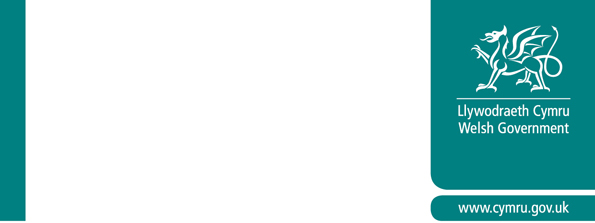 Education and Public Services GroupGrant Tai Cymdeithasol (GTC)Canllawiau i Landlordiaid Cymdeithasol Cofrestredig ac Awdurdodau LleolMedi 2019CynnwysCyflwyniadDiben y ddogfen hon yw rhoi canllawiau i Landlordiaid Cymdeithasol Cofrestredig (LCCau) ac Awdurdodau Lleol (ALlau) ar y gweithdrefnau sydd ar waith i reoli Grant Tai Cymdeithasol (GTC), sef prif ffynhonnell gyllid Llywodraeth Cymru ar gyfer tai fforddiadwy yng Nghymru.Rhydd y Canllawiau drosolwg o'r broses ym mhrif gorff y ddogfen a manylir arni mewn cyfres o atodiadau, gan geisio egluro'r canlynol:Sut mae'r rhaglen GTC yn gweithredu a'i chydberthynas â'r Cynlluniau Cyflawni Rhaglenni (CCRhau) a reolir gan ALlau.Y broses o gymeradwyo cynllun, sy'n canolbwyntio ar adolygu dyluniad cynllun a chydymffurfiaeth â safonau dylunio Llywodraeth Cymru ar gam cynnar er mwyn gwella ansawdd cartrefi a ariennir yn gyhoeddus. Bwriedir i'r camau Adolygu Cysyniad a Chyn Cynllunio leihau'r risg o oedi i'r broses o gymeradwyo cynllun ar y camau diweddarach a bwriedir iddynt greu llwyfan ar gyfer arfer da.Y broses dalu, sy'n canolbwyntio ar hunanardystio, gan gyflwyno gwybodaeth hanfodol yn unig i Lywodraeth Cymru yn electronig.Cam Adolygu Ôl-gwblhau lle adolygir Gwerth am Arian, proses gaffael a dyluniad terfynol y prosiect wedi'i gwblhau.Y cysylltiadau â grantiau cysylltiedig eraill sy'n cefnogi'r gwaith o ddatblygu tai fforddiadwy newydd, e.e. y Rhaglen Tai Arloesol, Rhentu i Brynu/Rhanberchnogaeth.Dylai'r canllawiau hyn gael eu darllen ar y cyd â'r canlynol:Social Housing Grant Programme Management Guide, sy'n darparu gwybodaeth am sut i gynllunio rhaglen, blaenoriaethu cynlluniau datblygu, dewis partneriaid, CCRhau, gwaith monitro a rheoli llithriant.Canllawiau ar gwblhau CCRhau sy'n darparu gwybodaeth fanwl am sut i gwblhau'r daenlen CCRh.Wrth i bethau newid, cânt eu cynnwys ar ffurf atodiadau i'r canllawiau er hwylustod. Caiff y ddogfen ganllaw ei diweddaru'n rheolaidd.Rhan 1 — Y Rhaglen GTCTrosolwgGTC yw'r prif grant cyfalaf a ddarperir gan Lywodraeth Cymru i ddarparu tai fforddiadwy. Fe'i defnyddir i ariannu cynlluniau tai sy'n diwallu anghenion ac yn cyflawni blaenoriaethau o ran tai lleol fel y'u nodir gan ALlau yng Nghymru. ALlau sy'n gyfrifol am ddewis eu partneriaid o blith Cymdeithasau Tai – cânt GTC i ddatblygu, prynu a rheoli'r tai fforddiadwy.Rhwng 2017-18 a 2019-20, mae Grant Cyllid Tai 2 (GCT2) yn cefnogi'r rhaglen GTC i ariannu tai fforddiadwy. Dyrennir a defnyddir GTC2 at yr un dibenion cyffredinol ond fe'i telir ar ffurf ffrwd refeniw flynyddol er mwyn helpu i ad-dalu benthyciadau.Rhaid i gynlluniau a gyflwynir i gael eu cymeradwyo ar gyfer GTC gael eu cynnwys ym mhrif raglen CCRh:Rhent Cymdeithasol, Rhent Canolradd neu, mewn rhai achosion, Amhenodol eu Deiliadaeth;Diwallu amrywiaeth o anghenion gan gynnwys anghenion cyffredinol, pobl hŷn, addasiadau ar gyfer cadair olwyn, tai â chymorth, gofal ychwanegol, cymorth prynu neu achub morgeisi;Tai newydd, adferedig (neu gyfuniad) ac anheddau/eiddo gwag presennol;Amrywiaeth o lwybrau caffael yn amrywio o waith tendro, dylunio ac adeiladu a phecynnau confensiynol i brosiectau oddi ar y silff.Rhaid i bob cynllun gydymffurfio â Gofynion Ansawdd Datblygu (GAD) Llywodraeth Cymru a thelir grant ar gyfradd sefydlog o 58% am Rent Cymdeithasol a 25% am Rent Canolradd.Y Gyllideb a Gwaith MonitroCyllideb flynyddol yw cyllideb GTC, a ddyrennir i ALlau yn seiliedig ar y fformiwla GTC (gweler Atodiad 1). Caiff y rhaglen GTC ei chynllunio dros dair blwyddyn ariannol a chaiff ALlau gyllideb derfynol wedi'i chadarnhau am y flwyddyn gyntaf yn seiliedig ar y fformiwla dyrannu a chyllidebau dangosol am y ddwy flynedd ddilynol. Darperir y rhain at ddibenion cynllunio er mwyn galluogi ALlau i gynllunio'r gwaith o gyflawni eu blaenoriaethau tai strategol drwy eu CCRh.Ni ellir cadw arian o un flwyddyn i'w ddefnyddio mewn blynyddoedd eraill, felly disgwylir i ALlau fonitro'r gwaith o gyflawni eu rhaglenni mewn ffordd ddarbodus, yn unol â therfynau Llywodraeth Cymru, a chynnal rhaglen wrth gefn er mwyn sicrhau eu bod yn gwario pob ceiniog.Bydd Llywodraeth Cymru yn monitro'r rhaglen ledled Cymru er mwyn sicrhau ei bod yn cael ei chyflawni a bydd hefyd yn dosbarthu unrhyw arian ychwanegol sydd ar gael yn ystod y flwyddyn ariannol.Cynlluniau Datblygu Rhaglenni (CDRhau)Mae'n ofynnol i ALlau gyflwyno CDRhau bob chwarter yn unol â'r canllawiau perthnasol. Mae'r CDRhau yn adnodd monitro hanfodol i ALlau, LCCau a Llywodraeth Cymru, gan ddarparu gwybodaeth allweddol am yr amserlenni ar gyfer cyflawni blaenoriaethau strategol ALlau.Caiff CDRhau eu monitro'n ofalus er mwyn sicrhau bod y rhaglen yn cael ei chyflawni, gan roi sylw penodol i allu ALlau i wario'n gyson fel nad oes gormod o wariant ar ddiwedd y rhaglen.Bydd yr ardaloedd ALl hynny sydd wedi llwyddo i wario eu cyllid yn gyson yn cael blaenoriaeth o ran unrhyw gyllid ychwanegol ar ddiwedd y flwyddyn. Dylai LCCau helpu ALlau drwy sicrhau bod ceisiadau grant yn cael eu cyflwyno cyn/yn ystod y chwarter a nodir ar CDRh yr ALl.Amserlen Cynllun Datblygu Rhaglen (CDRh)Mae angen i CDRhau gael eu diweddaru'n rheolaidd am eu bod yn newid yn gyson. Rhaid i LCCau roi gwybodaeth amserol a chywir i ALlau er mwyn sicrhau bod ALlau yn gallu cyflwyno eu CDRhau i Lywodraeth Cymru erbyn y terfyn amser gofynnol. Bydd Llywodraeth Cymru yn rhoi'r dyddiadau penodol i ALlau ymlaen llaw, ond fel rheol bydd y terfynau amser canlynol yn gymwys:Cysylltiadau â Rhaglenni EraillLle y caiff cynlluniau eu hariannu ar y cyd gan Raglenni eraill e.e. y Rhaglen Tai Arloesol, Rhentu i Brynu/Rhanberchnogaeth neu'r Gronfa Gofal Integredig, dylai LCCau nodi hyn yn glir ym mhob dogfen a chais a gyflwynir. Dylai ALlau hefyd adlewyrchu cynlluniau a ariennir ar y cyd yn eu CDRhau. Mae gan bob rhaglen ei chanllawiau penodol ei hun ac mae'r canllawiau hyn ond yn gymwys i gyllid GTC/GCT2. Er mwyn osgoi unrhyw ddryswch, gofynnir i LCCau drafod cynlluniau a ariennir ar y cyd gyda Llywodraeth Cymru er mwyn sicrhau bod pob dogfen, cais a hawliad grant a gyflwynir yn bodloni gofynion Llywodraeth Cymru.Rhan 2 – Cyflawni'r CynllunTrosolwgMae'r broses o gyflawni'r cynllun yn gymwys i bob cynllun tai fforddiadwy a ariennir gan GTC a GCT sydd wedi'i gynnwys yn CDRhau ALlau. Mae'n cwmpasu craffu technegol, gan gynnwys dyluniad y cynllun a'r adolygiad ôl gwblhau, a chymeradwyo'r cynllun a thalu grant. Er bod pob proses ar wahân, mae cysylltiad annatod rhyngddynt.Mae'r broses o gyflawni'r cynllun yn canolbwyntio ar y canlynol:Adolygu'r dyluniad ar gam cynnar a'i "gymeradwyo" cyn cael cymeradwyaeth gynllunio.Prosesau cymeradwyo a thalu grant syml.Ystyriaeth barhaus o Werth am Arian gan bartneriaid LCC.Er hwylustod, rhennir Rhan 2 o'r canllawiau hyn yn ddwy adran ar wahân – Craffu Technegol a Chymeradwyo Cynllun/Talu Grant, gydag amlinelliad byr cryno o bob adran wedi'i ddarparu isod.Craffu TechnegolMae'r gwaith o graffu'n dechnegol ar gartrefi a ariennir gan GTC a GCT yn canolbwyntio ar adolygu'r gwaith dylunio a darparu cyngor yn gynnar yn y broses ddylunio, cyn i gynigion gael eu cwblhau'n derfynol a'u cyflwyno am gymeradwyaeth gynllunio. Diben gwneud hyn yw gwella ansawdd cynlluniau tai fforddiadwy a ariennir yn gyhoeddus, a thrwy ymgysylltu'n gynnar gyflymu'r broses o gymeradwyo cynlluniau.Mae Llywodraeth Cymru yn gofyn i bob LCC sicrhau ei fod yn ystyried Gwerth am Arian wrth ddatblygu cynlluniau. Felly, ni fydd unrhyw graffu manwl ar Werth am Arian nes y cam Adolygu Ôl-gwblhau.Mae'r adran hon yn amlinellu'r camau y mae'n rhaid i LCCau eu cymryd er mwyn i Lywodraeth Cymru gymeradwyo cynigion ar gyfer dyluniadau cynlluniau. Mae'n amlinellu diben pob cam ac yn cadarnhau'r wybodaeth y mae angen i LCCau ei chyflwyno.Disgwylir i bob cynllun gael ei gyflwyno i'w gymeradwyo ar y cam Cysyniad a Chyn Cynllunio oni fydd Llywodraeth Cymru yn penderfynu fel arall. Bydd pob cynllun wedi cael ei gymeradwyo ar y cam Cyn Cynllunio beth bynnag. Gwneir hyn er mwyn sicrhau bod Llywodraeth Cymru yn fodlon ar y dyluniad a'i fod yn bodloni GAD.Mae'r adran hon hefyd yn egluro'r gofynion ar gyfer Adolygiad Ôl-gwblhau, yn cadarnhau sut y dylai LCCau ymdrin â Gwerth am Arian a sut i fonitro a chofnodi ystyriaeth o Werth am Arian ar gyfer pob prosiect.Cymeradwyo Cynllun a Thalu GrantMae'r adran hon yn egluro'r camau y mae'n rhaid i LCCau eu cymryd er mwyn i Lywodraeth Cymru gymeradwyo cynllun a sut i hawlio grant. Mae'n egluro diben pob cam ac yn cadarnhau'r wybodaeth y mae angen i LCCau ei chyflwyno er mwyn cael grant caffael ac adeiladu.Gellir cymeradwyo caffaeliad a thalu grant caffael cyn, yn ystod neu ar ôl y camau Cysyniad a Chyn Cynllunio, ar yr amod bod y cynllun yn cael ei ddyrannu'n gynllun datblygu preswyl gan yr awdurdod cynllunio lleol a'i fod yn rhan o Brif Raglen y CDRh.Dim ond yn dilyn cymeradwyaeth ar y cam Cyn Cynllunio y gellir cymeradwyo gwaith adeiladu a thalu grant adeiladu wedi hynny.Rolau a ChyfrifoldebauMae'r tîm Cyllid Tai a'r tîm Safonau Ansawdd Tai yn gyfrifol am weinyddu'r rhaglen GTC ar y cyd.Mae'r tîm Safonau Ansawdd Tai yn gyfrifol am wneud y canlynol:Adolygu pob cynllun ar y camau Cysyniad a Chyn Cynllunio.Cydweithio â LCCau er mwyn sicrhau bod sylwadau dylunio yn cael eu hystyried.Cydweithio â'r tîm Cyllid Tai er mwyn sicrhau na chaiff unrhyw geisiadau ar y cam Adeiladu eu prosesu cyn i'r dyluniad gael ei gymeradwyo (Cyn Cynllunio).Cynnal Adolygiadau Ôl-gwblhau.Adolygu adroddiadau Adolygiad Ôl-gwblhau.Mae'r tîm Cyllid Tai yn gyfrifol am wneud y canlynol:Adolygu CDRhau a chydweithio ag ALlau.Cydweithio â'r tîm Safonau Ansawdd Tai er mwyn deall statws craffu technegol cynlluniau.Gwirio a phrosesu ceisiadau cymeradwyo cynllun a hawliadau grant.Cymeradwyo cynlluniau a thalu grantiau.Cydweithio â LCCau lle mae ceisiadau'n anghyflawn neu'n ymddangos yn anghywir.Gwirio dogfennaeth mewn ffeiliau adolygu ar hap.Monitro CDRhau a cheisiadau er mwyn sicrhau bod arian grant yn cael ei dalu'n brydlon.Monitro'r broses o gwblhau cynlluniau er mwyn sicrhau bod adroddiadau Adolygiadau Ôl Gwblhau yn dod i law.Dylai unrhyw ddogfennaeth craffu technegol, ceisiadau cymeradwyo cynllun a hawliadau grant gael eu hanfon yn electronig i'r Blwch Negeseuon E-bost ar y cyd:CyflawniCynllunGTC@llyw.cymruGofynnir i LCCau nodi enw'r cynllun yn glir yn nheitl yr e-bost a'r math o ohebiaeth e.e. “Clos Tai – cam Cysyniad”, “Clos Tai – cais Adeiladu”, “Clos Tai – Caffaeliad a Hawliad Grant ar y Cyd”.Camau'r broses Craffu TechnegolMae'r broses yn cynnwys tair rhan – Cysyniad, Cyn Cynllunio ac Adolygiad Ôl-gwblhau.CysyniadDylai pob cynllun yn y CDRh gael ei gyflwyno gan y LCC i'w adolygu gan Lywodraeth Cymru yn gynnar yn y broses ddylunio. Fodd bynnag, efallai na fydd angen i rai prosiectau bach (yn dibynnu ar benderfyniad Llywodraeth Cymru) ddilyn y cam Cysyniad, gan fynd ymlaen i'r cam Cyn Cynllunio. Bydd y cam hwn yn cynnig cyfle i roi rhywfaint o gefndir/hanes y cynllun ac, ar y cyd â'r dylunwyr, amlinellu'r cysyniad a'r weledigaeth o ran y dyluniad cyn mynd ati i wneud y gwaith dylunio (cam gwaith 2/3 RIBA).Bydd yn cynnwys esboniad o'r ffordd y mae'r ardaloedd allanol wedi'u dylunio, sut mae'r cartrefi newydd yn gweddu i'r hyn sydd o'u cwmpas a sut yr eir i'r afael â'r agenda ansawdd drwy ddarparu datganiad sy'n cadarnhau sut mae'r cynigion yn cyfateb i ddyluniad da mewn ymateb i Gryfderau, Gwendidau, Cyfleoedd a Bygythiadau'r safle. Dylai'r tîm dylunio gyfeirio'n benodol at gyhoeddiad Llywodraeth Cymru, sef Canllawiau ar Ddadansoddi Safleoedd a Chyd-destun: Pennu gwerth safle.https://llyw.cymru/sites/default/files/publications/2018-09/canllaw-cyd-destun-safle.pdfEr mwyn deall yn well sut mae'r proffil cost wedi datblygu, rhaid i'r prif gostau (amcangyfrifedig) ac unrhyw ffactorau a all effeithio ar gost e.e. cyflwr gwael y ddaear, gofynion cynllunio ac ati gael eu cofnodi ar bob cam ar y Taflenni Data a ddarperir. Fodd bynnag, yr LCC fydd yn parhau'n gyfrifol am sicrhau bod pob cynllun yn cynnig Gwerth am Arian. Bydd hefyd yn gyfle i drafod unrhyw faterion sy'n codi o ran safonau dylunio Llywodraeth Cymru.Ar y cam Cysyniad mae'n ofynnol i chi wneud y canlynol:Cyflwyno Ffurflen Adolygiad Technegol (Rhan 1) sydd wedi'i chwblhau – gweler Atodiad 2 (Rhan 1) ac Atodiad 3 (Canllawiau Esboniadol).Cyflwyno'r ddogfennaeth ategol ofynnol – gweler Atodiad 4.Agor a dechrau llenwi Ffeil Adolygiad Ôl-gwblhau – gweler Atodiad 5.Mynd i gyfarfod cam Cysyniad pan fo angen gwneud hynny.Yn dilyn yr adolygiad bydd Llywodraeth Cymru yn cwblhau'r Ffurflen Adborth Adolygiad Technegol (Rhan 2), gan ddarparu'r canlynol:Adborth arfer da ar y dyluniad a'r cynllun.Sicrwydd bod y cynllun yn bodloni GAD.Cadarnhad swyddogol y gall y cynllun barhau i'r cam Cyn Cynllunio.Noder: Gall LCCau ddewis gwneud cais am gymeradwyaeth Caffael gan y Tîm Cyllid Tai cyn, yn ystod neu ar ôl y cam Cysyniad yn dibynnu ar amgylchiadau unigol gwerthu'r tir/eiddo (gweler y tabl ar dudalen 15).Cyn CynllunioRhaid i LCCau gyflwyno pob cynllun yn y CDRh i'w adolygu gan Lywodraeth Cymru ar gam Ymgynghori Cyn Gwneud Cais yr awdurdod cynllunio neu cyn hynny, cyn ei gyflwyno i'r ALl am gymeradwyaeth gynllunio.Ar y cam Cyn Cynllunio, mae'n ofynnol i chi wneud y canlynol:Darparu Ffurflen Adolygiad Technegol (Rhan 1) sydd wedi'i diweddaru – gweler Atodiad 2 (Rhan 1) ac Atodiad 3 (Canllawiau Esboniadol).Cyflwyno'r ddogfennaeth ategol ofynnol – gweler Atodiad 4.Parhau i ddiweddaru a llenwi'r Ffeil Adolygiad Ôl Gwblhau – gweler Atodiad 5.Mynd i gyfarfod cam Cyn Cynllunio (os bydd gofyn ichi wneud hynny gan Lywodraeth Cymru)gy.Rhydd hyn gyfle i egluro sut mae'r cynllun wedi newid/datblygu ers y cam Cysyniad a sut mae'r weledigaeth wedi'i throi'n ddyluniad terfynol. Os yw'n gymwys, gall unrhyw faterion/cyfyngiadau cynllunio sy'n ymwneud â'r dyluniad/amodau yn dilyn y cyfarfod Ymgynghori Cyn Gwneud Cais gyda'r ALl gael eu tanlinellu.Yn dilyn yr adolygiad bydd Llywodraeth Cymru yn cwblhau'r Ffurflen Adborth Adolygiad Technegol (Rhan 2), gan ddarparu'r canlynol:Cadarnhad bod y cynllun yn bodloni'r GAD a gyhoeddwyd.Cadarnhad y gall y cynllun barhau i'r cam Adeiladu. Bydd hyn yn dileu'r risg o orfod gwneud diwygiadau drud/gohirio'r gwaith/rhoi'r gorau i'r gwaith yn sgil unrhyw newidiadau i'r dyluniad os cynhelir yr adolygiad ar ôl y cam cynllunio.Nodiadau:Yn dilyn cymeradwyaeth Cyn Cynllunio gall LCCau gyflwyno cais cam Adeiladu er mwyn i'r tîm Cyllid Tai gymeradwyo'r cynllun.Os bydd newidiadau sylweddol i'r dyluniad ar ôl i Lywodraeth Cymru gymeradwyo cynllun i gamu ymlaen i'r cam Adeiladu, rhaid ailadrodd y cam Cyn Cynllunio cyn symud ymlaen.Lle y caiff Pecynnau eu cyflwyno ar ffurf 'Cydweithredol', bydd y broses Craffu Technegol arferol yn gymwys. Bydd angen i LCCau gyflwyno ar y cam Cysyniad a'r cam Cyn Cynllunio a bydd yr ymgynghorwyr perthnasol yn mynychu cyfarfodydd fel sy'n briodol.Lle y caiff Pecynnau eu cyflwyno fel cynlluniau wedi'u cwblhau (h.y. lle nad yw'r LCC wedi cael unrhyw fewnbwn yn ystod y broses o ddatblygu'r dyluniad), bydd angen cynnal adolygiad "unwaith yn unig" sy'n cwmpasu'r camau Cysyniad a Chyn Cynllunio. Disgwylir i ymgyngoreion a benodir gan Ddatblygwr y Pecyn ddarparu gwybodaeth atodol a mynychu cyfarfodydd â Llywodraeth Cymru fel sydd angen. Yn yr achos hwn mae mwy o risg na fydd y cynllun yn dderbyniol ac na chaiff ei gymeradwyo gan Lywodraeth Cymru heb ei ddiwygio.Bydd cynlluniau a gyflwynir fel Anheddau Presennol, Oddi ar y Silff, Eiddo Gwag, neu Achub Morgeisi yn destun adolygiad unwaith yn unig y mae'n rhaid ei gwblhau a chael cadarnhad bod Llywodraeth Cymru yn ei dderbyn cyn gwneud cais am Daliad Grant Caffael.Er hwylustod, mae'r tabl isod yn disgrifio'r broses Craffu Technegol ac yn tanlinellu'r camau cymwys ar gyfer y gwahanol fathau o gynlluniau a'r llwybrau caffael.Adolygiad Ôl-gwblhauBydd pob LCC sy'n derbyn GTC/GCT2 yn cael Adolygiad Ôl-gwblhau. Adolygir pob prosiect dros Fynegai Cost Cynllun o 110% a detholiad ar hap o brosiectau eraill, ni waeth beth fo'r Mynegai.Bydd yr adolygiad yn ystyried dau faes;1. Gwerth am arian, strategaeth gaffael, penodi ymgynghorwyr, ac ati.2. Cymhariaeth â'r cynllun a gymeradwywyd a chyllid grant cymeradwy gan gynnwys gwirio cydymffurfiaeth â GAD.Caffaelir rhan 1 o'r adolygiad gan y Landlord Cymdeithasol Cofrestredig (LCC) oddi wrth adolygwyr cymeradwy. Anfonir canfyddiadau'r adolygiad yn uniongyrchol at Lywodraeth Cymru.Cynhelir Rhan 2 gan dîm technegol Llywodraeth Cymru. Rhaid llunio Ffeil Adolygu ar gyfer pob cynllun sy'n dal y wybodaeth y cyfeirir ati yn Atodiad 5.Cymeradwyo Grant Cynllun GTC a Chamau TaluRhennir y broses o gymeradwyo grant cynllun GTC a thalu'r grant yn ddwy ran:Caffael (Cymeradwyaeth a Thalu)Adeiladu (Cymeradwyaeth a Thalu)Rhaid i'r tîm Cyllid Tai gymeradwyo Caffael ac Adeiladu ar gyfer pob cynllun. Gellir gwneud cais am gymeradwyaeth ar wahân neu ar yr un pryd yn dibynnu ar amgylchiadau unigol y cynllun.Cymeradwyaeth CaffaelGellir gwneud cais Caffael i gymeradwyo cynllun cyn, yn ystod neu ar ôl camau Cysyniad a Chyn Cynllunio'r broses Craffu Technegol. Nid oes angen cael cymeradwyaeth Craffu Technegol er mwyn cael cymeradwyaeth grant Caffael na thaliad grant Adeiladu. Fodd bynnag, os cyflwynir cyn y cam Cysyniad neu os cyflwynir y cynllun ar gyfer y cam Cyn Cynllunio yn unig, bydd angen rhoi esboniad. Mae Llywodraeth Cymru yn cadw'r hawl i dynnu cymeradwyaeth Caffael yn ôl os bydd o'r farn bod cyflwyniad neu gyfarfod craffu technegol yn briodol.Diben y cais Caffael yw ceisio cymeradwyaeth ar gyfer cyllid grant i gaffael tir neu eiddo'r cynllun a hysbysu Llywodraeth Cymru am fanylion allweddol y cynllun sy'n cynnwys:Pris prynu'r tir neu'r eiddo.Cost amcangyfrifedig y gwaith adeiladu.Nifer amcangyfrifedig y cartrefi i'w hadeiladu/prynu a'r math o gartrefi, gan gynnwys deiliadaeth ac angen penodol.Y swm o arian grant i'w hawlio.Er mwyn cael cymeradwyaeth Caffael rhaid i'r cynllun gael ei gynnwys yn y CDRh. Dylai'r cynllun gael ei gynnwys yn y brif raglen gyda chyllid yn cael ei ddyrannu yn llawn neu'n rhannol yn y flwyddyn galendr bresennol. Os prynir tir, rhaid i'r cynllun gael ei ddyrannu ar gyfer datblygiad preswyl gan yr awdurdod cynllunio lleol.Er mwyn cael cymeradwyaeth Caffael mae'n ofynnol i chi gyflwyno:Ffurflen Cais am Grant Tai Cymdeithasol (GTC) wedi'i chwblhau'n llawn – gweler Atodiad 6.Adroddiad prisio (copi electronig). Os yw'r tir neu'r eiddo yn cael ei brynu oddi wrth gorff cyhoeddus neu os yw wedi'i brisio dros £350,000, dylid defnyddio'r Prisiwr Dosbarth ym mhob achos.Bydd y tîm Cyllid Tai yn cofnodi'r cais ac yn gwirio'r wybodaeth ganlynol:Bod y cynllun wedi'i nodi yn y CDRh a bod nifer y cartrefi i'w darparu a'r grant i'w hawlio yn cyfateb i'r CDRh.P'un a yw'r cam Cysyniad neu Cyn Cynllunio wedi'i gymeradwyo ac, os felly, fod manylion a gwybodaeth y cynllun yn cyfateb.Bod y ffurflen Cais am GTC wedi'i chwblhau'n llawn ac yn gywir e.e. sicrhau bod y ffigurau Canllawiau ar Gostau Derbyniol cywir (CCG) wedi'u defnyddio.Bydd y tîm Cyllid Tai yn cyhoeddi cymeradwyaeth Caffael sy'n cadarnhau manylion y cynllun a faint o grant a delir. Bydd grant Caffael yn seiliedig ar yr isaf o'r pris prynu neu'r prisiad presennol.Talu Grant CaffaelYn dilyn cymeradwyaeth Caffael gall LCCau wneud cais am grant Caffael. Dylai ceisiadau gael eu cyflwyno'n electronig ac nid fel copi caled. Nid oes angen cyflwyno dogfennau gwreiddiol wedi'u llofnodi ond dylid eu cadw yn y ffeil Adolygiad Ôl-gwblhau.I hawlio grant Caffael, mae'n ofynnol i chi gyflwyno'r wybodaeth ganlynol:Ffurflen hawlio Grant Tai Cymdeithasol wedi'i chwblhau'n llawn ar gyfer y Cam Caffael – gweler Atodiad 7Adroddiad neu lythyr prisio wedi'i ddiweddaru os nad yw'r prisiad yn gyfredol wrth gyfnewid contract.Copi wedi'i sganio o Ardystiad Teitl y Cyfreithiwr.Bydd Llywodraeth Cymru yn talu grant caffael ar yr amod bod yr hawliad grant yn bodloni'r gofynion canlynol:Mae'r cynllun yn y CDRh ac mae Llywodraeth Cymru wedi rhoi cymeradwyaeth Caffael.Os prynir tir, rhaid i'r cynllun gael ei ddyrannu ar gyfer datblygiad preswyl gan yr awdurdod cynllunio lleol.Mae Ardystiad Teitl y Cyfreithiwr mewn fformat safonol – Gweler Atodiad 8. Ni dderbynnir copïau wedi'u sganio nad ydynt ar bapur pennawd, sydd heb eu llofnodi, ac nad ydynt yn cynnwys dyddiad cyfnewid na chwblhau.Rhaid i lofnodwr wedi'i awdurdodi lofnodi pob dogfen berthnasol. Drwy lofnodi'r hawliad grant Caffael mae'r llofnodwr yn cadarnhau bod yr holl ddogfennaeth wreiddiol berthnasol wedi'i chadw ac y caiff ei chadw gan y LCC.Telir grant Caffael yn y chwarter a nodir ar y CDRh, i'r gwerth a nodir a dim ond os cyrhaeddwyd y dyddiad cyfnewid.Cymeradwyaeth AdeiladuDim ond ar ôl i gymeradwyaeth Cyn Cynllunio gael ei derbyn ac mae’r cynllun wedi’i gaffael y gellir gwneud cais Adeiladu i gymeradwyo cynllun. Y costau adeiladu a nodir yn y cais fydd y swm a ardystiwyd yn adroddiad costau'r ymgynghorydd heb gynnwys unrhyw gostau nad ydynt yn gymwys (gweler Atodiad 13).Ni chaiff ceisiadau adeiladu a gyflwynir i'w cymeradwyo cyn cael adborth Cyn Cynllunio eu prosesu.Diben y cais Adeiladu yw ceisio cymeradwyaeth ar gyfer cyllid grant am gostau adeiladu'r cynllun a hysbysu Llywodraeth Cymru am fanylion allweddol y cynllun sy'n cynnwys:Costau adeiladu'r cynllun.Nifer y cartrefi a'r math o gartrefi i'w hadeiladu/prynu ac angen penodol.Deiliadaeth y cynllun a chanran gymwys y grant.Y swm o arian grant i'w hawlio.Er mwyn cael cymeradwyaeth cam Adeiladu rhaid i'r cynllun gael ei gynnwys yn y CDRh. Dylai'r cynllun gael ei gynnwys yn y Brif Raglen gyda chyllid yn cael ei ddyrannu'n llawn neu'n rhannol yn y flwyddyn galendr bresennol.Er mwyn cael cymeradwyaeth Adeiladu mae'n ofynnol i chi gyflwyno:Cais am Grant Tai Cymdeithasol wedi'i gwblhau'n llawn – gweler Atodiad 6Ffurflen Gorddigolledu GFEC gan fod cyllid GTC yn cael ei roi o dan eithriad Gwasanaeth o Fudd Economaidd Cyffredinol (GFEC) – gweler Atodiad 9.Bydd y tîm Cyllid Tai yn cofnodi'r cais ac yn gwirio'r wybodaeth ganlynol:Bod y cynllun wedi'i nodi yn y CDRh a bod nifer y cartrefi i'w darparu a'r grant i'w hawlio yn cyfateb i'r CDRh.Bod adborth adolygiad Cyn Cynllunio wedi'i roi o dan y broses craffu technegol a bod manylion a gwybodaeth y cynllun yn cyfateb.Bod y ffurflen Cais am GTC wedi'i chwblhau'n llawn ac yn gywir e.e. sicrhau bod y ffigurau CCG cywir wedi'u defnyddio.Ni fydd Llywodraeth Cymru yn asesu Gwerth am Arian ar y cam hwn gan fod hyn yn rhan o'r Adolygiad Ôl-gwblhau. Atgoffir LCCau eu bod yn gyfrifol am sicrhau Gwerth am Arian ac y dylent ystyried ffigurau CCG Llywodraeth Cymru wrth asesu costau'r cynllun. Dylai penderfyniadau ynghylch costau ac unrhyw symudiad mewn costau gael eu dogfennu'n glir yn y ffeil Adolygiad Ôl Gwblhau.Fel rheol, ar gyfer cynlluniau anghenion cyffredinol sy'n cynnwys costau tir/eiddo ac adeiladu, bydd Llywodraeth Cymru ond yn cymeradwyo grant yn seiliedig ar gostau cymwys hyd at 120% o CCG.Ar gyfer cynlluniau lle na chaffaelir unrhyw dir nac eiddo, bydd Llywodraeth Cymru yn disgwyl i'r Mynegai Costau Cynllun (MCC) fod yn sylweddol is ac yn gymesur ag amrywiadau gwerth tir cenedlaethol a bydd ond yn cymeradwyo grant yn seiliedig ar gostau cymwys hyd at 11% o CCG.Ar gyfer Pecynnau bydd Llywodraeth Cymru ond yn cymeradwyo grant yn seiliedig ar gostau cymwys hyd at 110% o CCG.Mewn amgylchiadau prin iawn gall Llywodraeth Cymru ystyried cyllid ar lefel uwch, ond nid yw hyn wedi'i warantu a bydd angen rhoi cyfiawnhad manwl.Ym mhob achos, rhaid i'r cyfiawnhad dros gynlluniau ag MCC uchel gael ei gynnwys yn y ffeil adolygiad Ôl-gwblhau.Bydd Llywodraeth Cymru yn cyhoeddi Cymeradwyaeth Adeiladu sy'n cadarnhau manylion y cynllun a chyfanswm grant y cynllun a delir.Talu Grant AdeiladuYn dilyn cymeradwyaeth Adeiladu, gall LCCau wneud cais am grant adeiladu. Dylai ceisiadau gael eu cyflwyno'n electronig ac nid fel copi caled. Nid oes angen cyflwyno dogfennau gwreiddiol wedi'u llofnodi ond dylid eu cadw ar ffeil at ddibenion adolygiad yn y dyfodol.I hawlio grant Adeiladu, mae'n ofynnol i chi gyflwyno'r wybodaeth ganlynol:Ffurflen Hawlio Grant Tai Cymdeithasol wedi'i chwblhau'n llawn ar gyfer y Cam Adeiladu – gweler Atodiad 10.Bydd Llywodraeth Cymru yn talu grant adeiladu ar yr amod bod yr hawliad grant yn bodloni'r gofynion canlynol:Rhaid bod y cynllun wedi'i gynnwys ym Mhrif Raglen y CDRh a bod Llywodraeth Cymru wedi rhoi cymeradwyaeth Adeiladu.Dim ond os cafwyd caniatâd cynllunio manwl ar gyfer y cynllun a gyflwynwyd y telir grant. Rhaid i rif cyfeirnod y penderfyniad cynllunio gael ei gynnwys ar y ffurflen hawlio grant. Nid yw penderfyniad i gymeradwyo yn amodol ar lofnodi A106 neu amodau eraill yn dderbyniol.Rhaid bod cynlluniau hefyd wedi cael cymeradwyaeth "Corff Awdurdodi Draenio Cynaliadwy" (SAB) os yw hynny’n berthnasol. Rhaid i gopi o'r gymeradwyaeth fod ynghlwm wrth yr hawliad Adeiladu.Rhaid i lofnodwr wedi'i awdurdodi lofnodi pob dogfen berthnasol. Drwy lofnodi'r hawliad grant Adeiladu mae'r llofnodwr yn cadarnhau bod yr holl ddogfennaeth wreiddiol berthnasol wedi'i chadw ac y caiff ei chadw gan y LCC.Telir grant Adeiladu yn y chwarter a nodir ar y CDRh ac i'r gwerth a nodir.Rhaid i'r holl ddogfennaeth wreiddiol gael ei chadw yn y ffeil adolygu. Noder, er ei bod yn ofynnol darparu copïau o ddogfennaeth ategol gyda cheisiadau grant, y byddwn yn cynnal gwiriadau ar hap er mwyn sicrhau bod y ddogfennaeth berthnasol yn cael ei chadw.Terfynau Amser Gwneud CaisGall ceisiadau Caffael ac Adeiladu i gymeradwyo cynllun a hawlio grant gael eu gwneud yn ystod y flwyddyn yn unol â therfynau amser CDRh. Lle y cymeradwyir cynlluniau ac y telir grantiau yn chwarter olaf y flwyddyn ariannol, bydd y terfynau amser canlynol yn gymwys:Os na fodlonir y terfynau amser hyn gallai olygu na chaiff eich cais/hawliad ei adolygu na'i dalu ac y caiff y cyllid ei symud i gynllun arall.Er hwylustod, mae'r tabl isod yn disgrifio'r broses Cymeradwyo Cynllun a thalu grant ac yn tynnu sylw at y camau cymwys ar gyfer y gwahanol fathau o gynlluniau a llwybrau caffael.Taliadau CyfreithiolAr y cam Caffael rhaid gosod pridiant cyfreithiol o blaid Llywodraeth Cymru ar yr eiddo a brynir. Os yw'r LCC eisoes yn berchen ar yr eiddo, rhaid i'r pridiant cyfreithiol o blaid Llywodraeth Cymru gael ei osod ar yr eiddo ar y cam Adeiladu.Ni thelir unrhyw grant nes y ceir cadarnhad drwy ardystiadau grant fod pridiannau priodol ar waith.Pan fydd y cartrefi a gwblheir yn ofynnol i warannu benthyciadau, dylid gofyn am weithred gohirio, gan wneud i Lywodraeth Cymru bridiannu ail bridiant.Cymorth PrynuNid oes angen i geisiadau Cymorth Prynu gael adolygiad technegol ac felly maent wedi'u heithrio o'r camau Cysyniad a Chyn Cynllunio. Dylai'r holl ddogfennaeth berthnasol gael ei chofnodi yn y ffeil Adolygiad Ôl-gwblhau.Ceir ffurflen gais Cymorth Prynu ddiwygiedig yn Atodiad 14 a ddylai gael ei chyflwyno'n electronig ynghyd ag adroddiad prisio annibynnol.Cyfathrebu a BrandioRhaid cydnabod unrhyw gymorth gan Lywodraeth Cymru ar ddeunydd cyhoeddusrwydd, datganiadau i'r wasg a deunydd marchnata a gynhyrchir mewn perthynas â'r cynllun, yn ogystal ag ar y safle yn ystod y cam datblygu.Rhaid i'r fath gydnabyddiaeth fod ar ffurf a gymeradwyir gan Lywodraeth Cymru a rhaid iddi gydymffurfio â chanllawiau brandio Llywodraeth Cymru. CaffaelDylai LCCau sicrhau bod y gwaith o gaffael gwasanaethau dylunio arbenigol ac asiantiaid cyflenwi priodol yn unol â pholisïau a gweithdrefnau caffael safonol y sefydliad.Ar gyfer LCCau, rhaid i gontractau dros drothwyon OJEU gydymffurfio â Chyfarwyddebau Caffael Ewropeaidd. Dylai'r broses gaffael hefyd fod yn gyson â Datganiad Polisi Caffael Cymru.Mae'r defnydd o gytundebau fframwaith presennol yn dderbyniol ar yr amod eu bod wedi'u dyfarnu'n briodol a'u bod yn cydymffurfio ag OJEU.Atodiad 1 – Cyfran Prif Raglen ALlauAtodiad 2 (Rhan 1) – Ffurflen Cyflwyno Adolygiad TechnegolI'W CHWBLHAU GAN LCCauRhennir y ffurflen hon yn ddwy: cwblheir Rhan 1 gan y LCC a Rhan 2 yw'r adborth a ddarperir gan Lywodraeth Cymru.Darllenwch y Canllawiau Esboniadol cysylltiedig (Atodiad 3) cyn ei chwblhau a chyfeiriwch at Atodiad 4 am ddogfennaeth atodolManylion y CynllunMae'r ffurflen hon wedi'i chwblhau gan:Manylion Cyswllt Ymgynghorwyr (cwblhewch ar gyfer pob cam)CysyniadCyn CynllunioData'r Cynllun (cwblhewch ar gyfer pob cam)CysyniadCyn CynllunioData Costau (cwblhewch ar gyfer pob cam £)Rhestr Annormaleddau (costiwyd)Cam CysyniadCyflwyno'r ProsiectDadansoddiad o gysyniad a chyd-destun y dyluniadArfarniad o'r SafleSylwadau ar GaffaelSylwadau ar GostCam Cyn CynllunioDatblygiadau a Newidiadau ers y Cam CysyniadMaterion a Chyfyngiadau CynllunioY diweddaraf am GaffaelY diweddaraf am GostAtodiad 2 (Rhan 2) – Ffurflen Adborth Adolygiad TechnegolAdborth Cam Cysyniad i LCCauDS Nid ystyrir bod cymeradwyaeth craffu yn gyfystyr â chymeradwyo grant.Dylunio a ChysyniadCydymffurfiaeth â Safonau Ansawdd Llywodraeth CymruCaffaelCostAdborth Cam Cyn Cynllunio i LCCauDS Nid ystyrir bod cymeradwyaeth craffu yn gyfystyr â chymeradwyo grant.Dylunio a ChysyniadCydymffurfiaeth â Safonau Ansawdd Llywodraeth CymruCaffaelCostAtodiad 3 – Canllawiau EsboniadolBydd y canllawiau canlynol yn eich helpu i lenwi'r ffurflenni ac yn darparu rhestr o'r wybodaeth sydd ei hangen ar bob cam.Rhan 1Manylion y cynllunManylion cyswllt – ymgynghorwyr(Cwblhewch/diweddarwch ar gyfer pob cam)Data'r cynllun(Cwblhewch/diweddarwch ar gyfer pob cam)Data cost(Cwblhewch/diweddarwch ar gyfer pob Cam)Cam cysyniadSylwadau LCC am gaffaelSylwadau LCC am gostCam cyn cynllunioDiweddariad LCC ar gaffaelDiweddariad LCC ar gostRHAN 2 – Adborth Llywodraeth Cymru ar DdyluniadCysyniadCyn CynllunioAtodiad 4 – Dogfennau i Ategu'r CyflwyniadCyflwynir pob dogfen i Lywodraeth Cymru yn electronig i'w chadw yn ogystal ag un copi caled at ddibenion craffu.Rhaid i frasgynlluniau sy'n darlunio'r cysyniad gael eu hargraffu i raddfa benodol yn unol â'r maint darlunio bwriadedig gyda bar graddfa a phwynt gogleddol.Cysyniad*Eitemau i'w hystyriedHygyrchedd a chynhwysiantAmwynderauCadwraethCyd-destunYr amgylchedd a sŵnY perygl o lifogydd a draenio (SUDS)Fflora a FfawnaCyflwr y ddaearPriffyrddTeitl y Gofrestrfa Tir, perchenogaeth, hawliau tramwy a materion cyfreithiol eraillGogwydd a golygfeyddAsesiadau risg a CDMDiogelu drwy DdylunioGwasanaethauCynaliadwyeddTopograffiCyn CynllunioAtodiad 5 — Gwybodaeth Ffeil Adolygiad LCCGwerth am ArianDyluniad a ChydymffurfiaethDogfennaeth Ategol GrantiauAtodiad 8 — Ffurflen Safonol ar gyfer Ardystiad Teitl y CyfreithiwrPapur pennawd y cyfreithiwrEnw a chyfeiriad y cyfreithiwrCyfeirnod y cyfreithiwrEnw a chyfeiriad yr LCCCyfeiriad y cynllunDyddiad cyfnewidDyddiad cwblhau cytundebolArdystiwn drwy hyn:1.	bod y tir/eiddo ar y cynllun y cyfeirir ato yn adroddiad y Prisiwr [Dosbarth] yr un peth â'r hyn a ddangosir ar gynllun y contract;2.	bod y pris i'w dalu o fewn y swm a ardystir gan adroddiad ffurfiol y Prisiwr [Dosbarth];3.	bod yr holl gyfyngiadau cyfreithiol ar y tir/eiddo wedi'u nodi yn adroddiad y Prisiwr [Dosbarth];4. a) 	bod y budd rhydd-ddaliadol yn y tir/eiddo yn cael ei gaffael; YDY/NAC YDY4. b)	bod budd lesddaliadol yn y tir/eiddo yn cael ei gaffael gyda chyfnod o [ ] o flynyddoedd nad yw wedi dod i ben a rhent daear o £[ ] y flwyddyn;5.	bod y tir/eiddo a gaffaelir yn cynnig teitl da ac yn rhydd rhag unrhyw gyfyngiadau, hawddfreintiau, cyfamodau, cymalau rhagbrynu neu unrhyw ddarpariaeth o ran y contract, prydles ddrafft neu drawsgludiad a allai gael effaith andwyol ar y cynllun;6. 	y caiff pridiant cyfreithiol sefydlog ar y tir/eiddo i Lywodraeth Cymru ar y ffurf sydd ei hangen ar hyn o bryd gan Lywodraeth Cymru ei greu ar y cam cwblhau;7.	pris caffael £8.	llofnod gwreiddiol y cyfreithiwr, dyddiadAtodiad 11 — Arwynebeddau Llawr Tybiannol 2019NodiadauMesurir Arwynebedd Llawr Tybiannol (neu Net) ar sail arwynebau gorffenedig mewnol y prif waliau cynhaliol ar bob llawr, gan gynnwys grisiau preifat, parwydydd mewnol, ffliwiau a phibelli dŵr; nid yw'n cynnwys ardaloedd na mannau storio biniau sbwriel allanol, nac unrhyw bortsh sy'n agored neu'n gaeedig.Nid yw mesur arwynebedd llawr fflatiau mynediad cyffredin yn cynnwys arwynebedd y grisiau cymunedol na'r ardal cylchredeg.Pan fesurir arwynebeddau llawr fflatiau mynediad allanol llawr daear unigol cynhwysir arwynebedd y grisiau a'r cyntedd sydd eu hangen i gael mynediad i'r fflat ar y llawr cyntaf. Nodir arwynebedd cyfartalog y fflatiau ar y llawr daear a'r lloriau uwch (cerdded i fyny) er mwyn cymharu â'r arwynebeddau llawr tybiannol a ddangosir uchod.Ni chynhwysir yr arwynebedd llawr mewn ystafelloedd a mannau storio lle mae uchder y nenfwd yn llai nag 1.50m.Atodiad 12 — Ffactorau sy'n Effeithio ar GostAnnormaleddauFfactorau sy'n Gysylltiedig â'r SafleAmodau'r SafleDymchwel/clirio'r safleSylfeini wedi'u pentyrruSylfeini dwfnSylfeini arbennig (nodwch)Waliau cynhaliolTorri a llenwiMesurau atal llifogyddCloddio cerrigMwyngloddio (e.e. capio siafftiau, llenwi aditau)Clirio clymogHalogi (e.e. gwaredu asbestos)SeilwaithAdeiladu/adleoli is-orsafoeddGorsafoedd pwmpioDargyfeirio systemau draenio/gwasanaethau/ffosyddTapro dŵrGwaith oddi ar y safle e.e. ffyrdd dynesu, parcio ychwanegol, cysylltiadau draenio/gwasanaethSystem Draenio Drefol Cynaliadwy (SUDS)Adeiladu waliau ffiniol newydd neu eu hatgyweirio (fel arfer mewn datblygiadau trefol ag adeiladau cyfagos)CyffredinolGwaith ar wahanfuriauLliniaru sŵn (atal sŵn)Gofynion ecolegolHygyrchedd safle (lle cyfyngir ar fynediad neu le gwaith)Diogelwch ychwanegol (ardaloedd risg uchel, mesurau penodol i'w nodi)Costau sy'n deillio o fesurau gwerth ychwanegolEraillI'w nodi gan yr ymgynghoryddFfactorau YchwanegolAmodau CynllunioDylid darparu copi o'r amodau a restrir ar y caniatâd cynllunio (e.e. deunyddiau, gogwydd y to, uchder ac ati)Gorchmynion Diogelu CoedGofynion CynllunioGofynion dylunio sy'n gysylltiedig â chynllunio e.e. y defnydd o falconïau, gorffeniadau a ffefrir, nodweddion dylunio (dylai'r rhain gael eu rhestru a'u dangos drwy ohebiaeth ysgrifenedig rhwng y cleient/ymgynghorydd a'r awdurdod cynllunio neu nodiadau a wnaed mewn cyfarfodydd â'r ACLl)Mewn ymateb i Friffiau Dylunio â'r ACLl (rhaid nodi'r manylion)Amodau sydd ynghlwm wrth gynlluniau lle mae angen caniatâd adeilad rhestredigGofynion DylunioCyfyngiadau'r safle (e.e. nid yw'r siâp yn caniatáu datrysiad dylunio darbodus, cymhareb ffyrdd/palmentydd uchel â chartrefi) – dylai'r eitemau hyn gael eu rhestru a'u costio fel gorgostau ychwanegolDarpariaeth EithriadolFel arfer yn ofynnol am resymau penodol (e.e. canllawiau, mannau parcio ceir, baddonau arbenigol)Lifftiau (dros 3 llawr neu angen wedi'i nodi)NodiadauDylai'r holl gostau gael eu cyflwyno fel gorgostau ychwanegol.Dylai'r costau gynnwys gorbenion ac elw.Lle y gellir dehongli costau, e.e. cymhareb uchel o ran ffyrdd/cartrefi, dylai'r sail resymegol dros briodoli costau gael ei nodi.Lle y'u nodir ar y cam archwilio safle cychwynnol, dylai annormaleddau (ag amcangyfrifon cost) gael eu hanfon at y Prisiwr Dosbarth fel bod modd eu defnyddio wrth bennu gwerth y farchnad.Ar y camau Cysyniad a Chyn Cynllunio, dylai ffactorau sy'n effeithio ar gostau gael eu hamcangyfrif. Ar gyfer Cymeradwyo Grant Adeiladu (ac yn yr Adolygiad Ôl-gwblhau), byddant yn gostau gwirioneddol.Atodiad 13 — Costau nad ydynt yn GymwysCDRhTerfyn amser Chwarter 1Canol MaiChwarter 2Canol AwstChwarter 3Canol TachweddChwarter 4Dechrau ChwefrorMath o Gynllun/CaffaelCysyniadCyn CynllunioAdolygiad Ôl-gwblhauAdeilad newydd/AdferedigDylunio ac AdeiladuTendr ConfensiynolPecyn Cydweithredol(ac unrhyw fath o Negodi sy'n ymwneud â'r uchod)Annedd Bresennol/Eiddo GwagAchub MorgeisiCyfunolCyfunolPecynCyfunolCyfunolOddi ar y Silff CyfunolCyfunolCais Terfyn amserCais Caffael ac Adeiladu31 Ionawr neu ddiwrnod gwaith olaf y mis os yw'r 31ain ar benwythnosHawliadau grant28 Chwefror neu ddiwrnod gwaith olaf y mis os yw'r 28ain ar benwythnosMath o Gynllun/CaffaelCais amGymeradwyaeth CaffaelCais amGymeradwyaeth AdeiladuCais amGymeradwyaeth Caffael ac Adeiladu GyfunolAdeilad newydd/AdferedigDylunio ac AdeiladuTendr ConfensiynolPecyn Cydweithredol(ac unrhyw fath o Negodi sy'n ymwneud â'r uchod)Cyflwynwch dim ond os yw adborth Cyn Cynllunio wedi cadarnhau y gall y cynllun barhauCyflwynwch dim ond os yw adborth Cyn Cynllunio wedi cadarnhau y gall y cynllun barhauTalu GrantDim ond ar ôl cael Cymeradwyaeth Caffael y gellir talu grant caffaelDim ond ar ôl cael Cymeradwyaeth Adeiladu y gellir talu grant adeiladuDim ond ar ôl cael Cymeradwyaeth Caffael ac Adeiladu gyfunol y gellir talu grant Caffael ac Adeiladu Annedd Bresennol/Eiddo GwagAchub MorgeisiCyflwynwch dim ond os yw adborth Cyn Cynllunio wedi cadarnhau y gall y cynllun barhauPecynCyflwynwch dim ond os yw adborth Cyn Cynllunio wedi cadarnhau y gall y cynllun barhauOddi ar y Silff Cyflwynwch dim ond os yw adborth Cyn Cynllunio wedi cadarnhau y gall y cynllun barhauTalu GrantDim ond ar ôl cael Cymeradwyaeth Caffael ac Adeiladu gyfunol y gellir talu grant Caffael ac AdeiladuDim ond ar ôl cael Cymeradwyaeth Caffael ac Adeiladu gyfunol y gellir talu grant Caffael ac AdeiladuDim ond ar ôl cael Cymeradwyaeth Caffael ac Adeiladu gyfunol y gellir talu grant Caffael ac AdeiladuCyfran fformiwla Prif Raglen ALlau%Blaenau Gwent2.4Pen-y-bont ar Ogwr4.4Caerffili5.5Caerdydd12.1Sir Gaerfyrddin5.7Ceredigion2.5Conwy3.7Sir Ddinbych3.1Sir y Fflint4.5Gwynedd4.1Ynys Môn2.7Merthyr Tudful1.9Sir Fynwy3.3Castell-nedd Port Talbot4.3Casnewydd5.4Sir Benfro4.4Powys4.6Rhondda Cynon Taf6.7Abertawe7.9Torfaen4.0Bro Morgannwg3.2Wrecsam3.9Cam CymwysCysyniadCysyniadCam CymwysCyn CynllunioCyn CynllunioCam CymwysCysyniad a Chyn Cynllunio CyfunolCysyniad a Chyn Cynllunio CyfunolLCCEnw'r CynllunCyfeiriad y CynllunCyfeirnod Llywodraeth CymruCod PostStatws CDRhPrifStatws CDRhWrth GefnStatws CDRhPosiblMath o Dendr Llwybr CaffaelCyfarfodOesCyfarfodNac oesRheswm(manylion cryno)Dogfennau a DdarparwydEnw/manylion cyswlltRôl o fewn LCCDyddiadEnwSefydliadRhif ffônE-bostYmgynghorydd DylunioYmgynghorydd CostYmgynghorwyr Eraill1.2.3.4.EnwSefydliadRhif ffônE-bostYmgynghorydd DylunioYmgynghorydd CostYmgynghorwyr Eraill1.2.3.4.PersonauYstafelloedd GwelyMathAngenDeiliadaethMath o WaithNifer y CartrefiALlNCyfanswm yr ALlNCyfanswmCyfanswmPersonauYstafelloedd GwelyMathAngenDeiliadaethMath o WaithNifer y CartrefiALlNCyfanswm yr ALlNCyfanswmCyfanswmCysyniadCyn CynllunioÔl-gwblhauCost y Gwaith Cost/m2AnnormaleddauCostau gwaith llai annormaleddauCost/m2 llai annormaleddauCysyniadCysyniadCyn CynllunioCyn CynllunioÔl-gwblhauÔl-gwblhauEitem£Eitem£Eitem£Cymeradwywyd Gwrthodwyd Ddim yn gymwysDyddiad cyflwyno i Lywodraeth Cymru:Dyddiad cyflwyno i Lywodraeth Cymru:Adolygwyd ganAdolygwyd ganDyddiad adolygu:Dyddiad adolygu:Ffôn:Ffôn:E-bost:E-bost:CymeradwywydGwrthodwydDyddiad cyflwyno i Lywodraeth Cymru:Adolygwyd ganDyddiad adolygu:Ffôn:E-bost:Blychau CaisY Wybodaeth OfynnolCamDewiswch fel y bo'n gymwys y cam Cysyniad, Cyn Cynllunio neu gyfunol (dim ond gyda chymeradwyaeth Llywodraeth Cymru ymlaen llaw y mae'r olaf yn dderbyniol).LCCNodwch enw.Enw a chyfeiriad y cynllunNodwch enw eich cynllun, a'r cyfeiriad a'r cod post. Rhaid i enw'r cynllun gyfateb i enw'r cynllun yn y CDRh.Cyfeirnod Cynllun Llywodraeth CymruI'w nodi gan Lywodraeth Cymru.Statws CDRhDewiswch statws y cynllun o fewn y CDRh cyfredol: Prif raglen, cynllun wrth gefn, neu gynllun posibl.Math o DendrDewiswch a nodwch – tendr cystadleuol/a negodwyd (yn cynnwys pecynnau).Nodwch, os mai tendr a negodwyd neu becyn sydd dan sylw, mae'n rhaid darparu gwerthusiad o'r costau a'i gadw ar eich ffeil Adolygiad Ôl-gwblhau. Diweddarwch fel sy'n ofynnol.Gweler Atodiad 5 am restr o'r wybodaeth sy'n ofynnol ar gyfer y ffeil Adolygiad Ôl-gwblhau.Llwybr caffaelDewiswch y llwybr caffael cymwys. Darperir diffiniad o bob llwybr caffael isod:PecynLle y darperir y safle/eiddo a'r gwaith fel "pecyn" gan y contractwr datblygu, sydd hefyd yn llwyr gyfrifol am ddyluniad a manyleb y cynllun. Pecyn CydweithredolLle y darperir y safle/eiddo fel pecyn ond y partner LCC sy'n rheoli'r dyluniad ac mae'n penodi ymgynghorwyr i ddarparu dyluniad o'r cynllun hyd at ac yn cynnwys Cam 3 o gynllun gwaith RIBA.Y datblygwr fydd yn gyfrifol am y dyluniad a'r fanyleb fanwl ond rhaid iddo gael cymeradwyaeth yr LCC. Dylunio ac AdeiladuLle y caiff yr holl gyfrifoldeb am ddyluniad a manyleb y cynllun ei roi i'r contractwr sy'n tendro a chaiff y safle/eiddo ei gaffael ar wahân.Rhaid i'r dyluniad a'r fanyleb fanwl gael cymeradwyaeth yr LCC. Dylunio ac Adeiladu CydweithredolLle y caiff safle/eiddo ei gaffael a phenodir ymgynghorwyr i ddarparu dyluniad o'r cynllun hyd at ac yn cynnwys Cam 3 o gynllun gwaith RIBA 2013, a'r contractwr sy'n tendro sy'n gyfrifol am y dyluniad a'r fanyleb fanwl.Y contractwr fydd yn gyfrifol am y dyluniad a'r fanyleb fanwl ond rhaid iddo gael cymeradwyaeth yr LCC. Caffael ConfensiynolLle y caiff safle/eiddo ei gaffael a'r ymgynghorwyr a benodwyd gan yr ymgeisydd sy'n bennaf cyfrifol am y dyluniad a'r fanyleb.CyfarfodYn dilyn derbyn y cais bydd Llywodraeth Cymru’n penderfynu a oes angen cyfarfod. RhesymauFel arfer, bydd cyfarfod yn cael ei gynnal ar gyfer cynlluniau mwy (11 neu drosodd), rhai cymhleth neu gynlluniau y gallai fod gennych bryderon penodol yn eu cylch sydd wedi’u nodi yma. Dylai'r Ymgynghorydd/Ymgynghorwyr fod yn bresennol.Dogfennau a DdarparwydRhestrwch y cynlluniau a'r darluniadau a ddarparwyd i'w trafod ar bob cam. Bydd y rhain yn amrywio yn dibynnu ar hynt datblygu'r dyluniad. Gweler Atodiad 04 am wybodaeth gyflwyno.Enw/manylion cyswlltNodwch enw/manylion y swyddog cyfrifol.Rôl yn LCCNodwch y teitl swydd.DyddiadNodwch y dyddiad cyflwyno.YmgynghoryddManylion CyswlltYmgynghorydd DylunioYchwanegwch enw a manylion cyswllt (pan y'i penodir)(Dylai hyn nodi Enw'r Practis a'r person cyfrifol).Ymgynghorydd CostYchwanegwch enw a manylion cyswllt (pan fyddant yn hysbys).(Dylai hyn nodi Enw'r Practis a'r person cyfrifol).Ymgynghorwyr eraillYchwanegwch enw a manylion cyswllt (pan fyddant yn hysbys).(Dylai hyn nodi Enw'r Practis a'r person cyfrifol).Blychau CaisY Wybodaeth OfynnolPersonau ac Ystafelloedd GwelyCadarnhewch nifer y personau/ystafelloedd gwely.Os nad yw'ch cartrefi wedi'u cwmpasu gofynnwch am CGD pwrpasol gan Lywodraeth Cymru. Math(i'w adolygu yn erbyn Cynllun 1)Cadarnhewch a yw'r cartref yn:Ff – FflatT – TŷB – ByngaloAngen(i'w adolygu yn erbyn Cynllun 1)Cadarnhewch yr angen am y cartref:AC – Anghenion cyffredinolPH – Pobl hŷnGY – Gofal ychwanegolTCh – Tai â chymorthD – DigartrefeddDeiliadaeth(i'w hadolygu yn erbyn Cynllun 1)Cadarnhewch y ddeiliadaeth:RhC – Rhent cymdeithasolRhC – Rhent canolraddDN – Deiliadaeth niwtralMath o Waith (angen adolygu yn erbyn Cynllun 1)Cadarnhewch y math o waith:AN – Adeilad newyddND – Newid defnyddAP – Annedd BresennolOAS – Oddi ar y silffNifer y cartrefiCadarnhewch yn ôl math.Arwynebedd llawr net (ALlN)Cadarnhewch ar gyfer pob cartref.Gweler atodiad 11 am wybodaeth am arwynebeddau llawr.Cyfansymiau ALlNCyfanswm yr arwynebedd llawr net (o Ffurflen Data'r Cynllun).Blychau CaisY Wybodaeth OfynnolGwaith (£)Nodwch y gost amcangyfrifedig/gwirioneddol fel sy'n briodol.Cost m2Nodwch y gost m2.AnnormaleddauCostau am annormaleddau derbyniol.Gweler Atodiad 12 am fanylion am gostau annormal/ffactorau sy'n effeithio ar gostau.Cost y gwaith – annormaleddauNodwch y gost.Cost m2 — annormaleddauNodwch y gost m2 (dyma'r gost sylfaen).Rhestr o annormaleddau Nodwch y rhestr ar bob cam.Blychau CaisY Wybodaeth OfynnolCyflwyniad i’r prosiectEich cyfle i amlinellu cefndir / hanes y cynllun, manylion am y grŵp cleientiaid, amgylchiadau arbennig a’r briff ysgrifenedig.Dadansoddiad o gysyniad a chyd-destun y dyluniadGyda'ch dylunwyr, rhowch ddisgrifiad o gysyniad a gweledigaeth dylunio'r cynllun a sut yr eir i'r afael â'r agenda ansawdd. Dylai'r tîm dylunio gyfeirio'n benodol at gyhoeddiad Llywodraeth Cymru, sef Canllawiau ar Ddadansoddi Safleoedd a Chyd-destun: Pennu gwerth safle.https://llyw.cymru/sites/default/files/publications/2018-09/canllaw-cyd-destun-safle.pdfOs oes unrhyw broblemau posibl o ran cydymffurfio â Safonau Ansawdd Llywodraeth Cymru, rhowch fanylion.Arfarniad o'r safleEglurwch sut mae'r ardaloedd allanol wedi'u dylunio (drwy gyfeirio at ganllawiau Llywodraeth Cymru uchod) a sut maent yn ymwneud â'r cartrefi a'r amgylchedd cyfagos. Rhowch y safle mewn cyd-destun, a dangoswch ogwydd yr adeiladau, y potensial am ynni haul goddefol, SUDS ac ati.Blychau CaisY Wybodaeth OfynnolYchwanegwch unrhyw wybodaeth sy'n ymwneud â'r llwybr caffael a chadwch gofnod o unrhyw sylwadau yn eich ffeil Adolygiad Ôl-gwblhau.Blychau CaisY Wybodaeth OfynnolCofnodwch unrhyw ffactorau a all effeithio ar y gost, er enghraifft amodau daear gwael neu ofynion cynllunio, a chadwch gofnod o unrhyw sylwadau yn eich ffeil Adolygiad Ôl-gwblhau.Blychau CaisY Wybodaeth OfynnolDatblygiadau neu newidiadau ers y cam CysyniadAmlinellwch sut mae'r cynllun wedi datblygu ers y cam Cysyniad, sut mae'ch gweledigaeth wedi'i throsi'n ddyluniad wedi'i gwblhau ac unrhyw newidiadau rydych wedi'u gwneud.Materion a chyfyngiadau cynllunioOs yw'n gymwys, amlinellwch unrhyw faterion cynllunio, cyfyngiadau sy'n ymwneud â'r dyluniad neu amodau cynllunio yn dilyn y cyfarfod cyn gwneud cais gyda'r ALl.Blychau CaisY Wybodaeth OfynnolDiweddarwch unrhyw wybodaeth sy'n ymwneud â'r llwybr caffael a chadwch gofnod o unrhyw sylwadau yn eich ffeil Adolygiad Ôl-gwblhau.Blychau CaisY Wybodaeth OfynnolDiweddarwch unrhyw ffactorau a all effeithio ar y gost, er enghraifft amodau daear gwael neu ofynion cynllunio, a chadwch gofnod o unrhyw sylwadau yn eich ffeil Adolygiad Ôl-gwblhau.Blychau CaisY Wybodaeth OfynnolAdborth Llywodraeth Cymru ar ddyluniad a chysyniadBydd Llywodraeth Cymru yn darparu cyngor arfer da a sylwadau am faterion ansawdd.Adborth Llywodraeth Cymru ar gydymffurfiaeth â Safonau Ansawdd Llywodraeth CymruBydd Llywodraeth Cymru yn gwneud sylwadau am faterion cydymffurfio â Safonau Ansawdd Llywodraeth Cymru os yw'n berthnasol.Adborth Llywodraeth Cymru ar GaffaelBydd Llywodraeth Cymru yn gwneud sylwadau/darparu cyngor ar unrhyw beth y cyfeiriwyd ato'n flaenorol yn Ffurflen Manylion y Cynllun. Adborth Llywodraeth Cymru ar gostBydd Llywodraeth Cymru yn gwneud sylwadau/darparu cyngor ar unrhyw beth y gwnaethoch gyfeirio ato yn Ffurflen Manylion y Cynllun.Blychau CaisY Wybodaeth OfynnolAdborth Llywodraeth Cymru ar ddyluniadBydd Llywodraeth Cymru yn darparu cyngor arfer da a sylwadau am ansawdd.Sylwadau Llywodraeth Cymru am gydymffurfiaeth â Safonau Ansawdd Llywodraeth CymruBydd Llywodraeth Cymru yn gwneud sylwadau am gydymffurfiaeth fel y bo angen.Sylwadau Llywodraeth Cymru am ddiweddariad CaffaelBydd Llywodraeth Cymru yn gwneud sylwadau am ddatblygiadau ers y cam CysyniadSylwadau Llywodraeth Cymru am ddiweddariad costBydd Llywodraeth Cymru yn gwneud sylwadau am gost fel y bo angen.DogfenNodiadauHanes crynoDatganiad ynghylch y weledigaeth ddylunioDisgrifiad o'r ffordd y mae'r cynllun yn mynd i'r afael â'r agenda ansawddBriff dylunio Diagram/datganiad cyfyngiadau sy'n dynodi cryfderau, gwendidau, cyfleoedd a bygythiadau*Eitemau i'w hystyried fel sy'n briodol. Lluniau o'r safle, cyd-destun a dadansoddiad o'r deunyddiauBrasluniau fel sy'n briodolAdroddiadau ar arolwg o'r strwythur a'r adeilad (adeiladau presennol yn unig)Dangos bod yr adeilad yn addas ac yn ddarbodus.EraillDylid ychwanegu dogfennau ychwanegol i ategu'r hawliad fel sydd angen.DogfenGraddfaNodiadauDatganiad DylunioPolisi Cynllunio Gwlad a Thref, cysyniadau neu gyngor cyn gwneud caisFel y maent ar gael.Cynllun o'r safleDangos y safle mewn cyd-destun rhanbarthol.Cynllun o leoliad y safle1:500Dangos y safle mewn perthynas â'r hyn sydd o'i amgylch (adeiladau, ffyrdd ac ati).Cynllun1:200Dangos cartrefi mewn perthynas â gerddi, parcio, mannau agored, grisiau/rampiau, mannau storio biniau ac ati. Dynodi arwynebau a ffensys ac ati.Dangos lefelau digonol i ddangos cydymffurfiaeth â'r Safon Cartrefi Gydol Oes.Dynodi'n glir y mathau o dai.Cynllun o'r dirwedd1:200Dynodi cynigion tirweddu (rhestr blannu a thirweddu caled).Cynlluniau cartrefi1:50Dangos pa mor addas yw'r cartref i fyw bob dydd – yn cynnwys cynllun celfi.DarluniauGweddluniau1:100Dynodi gorffeniadau.AdrannauRhestr o arwynebeddau Llawr Gwirioneddol cartrefiArallDylid ychwanegu dogfennau ychwanegol i ategu'r hawliad fel sydd angen.Gwybodaeth√, Dd/GSylwadauCopïau o holl ohebiaeth, ffurflenni, ceisiadau grant ac ati Llywodraeth CymruAdroddiadau tendrauAdroddiad ar negodiSail resymegol pecyn a chymeradwyaeth Llywodraeth CymruAdroddiad prisioFfurflenni dadansoddi costau (darperir gan Lywodraeth Cymru)Rhestr o gostau annormal/ychwanegolAmcangyfrifon cost a diweddariadau (dyddiedig)Gorgostau ychwanegol SUDsEsboniad o symudiad cost – amcangyfrifon i'r cam cwblhau (tendr)Penodi ymgynghoryddPenodi contractwrContract Dewis AdeiladAmrywiadau cost yn ystod y contractCostau terfynolGwybodaeth√, Dd/GSylwadauCopïau o ohebiaeth, ffurflenni ac ati Llywodraeth Cymru o'r camau cyn cynllunio a chysyniad (fel sy'n gymwys)Cais cynllunio a dogfennau ategol (yn cynnwys darluniau)Cymeradwyaeth GynllunioCymeradwyaeth Rheoliadau AdeiladuCymeradwyaeth Diogelu drwy Ddylunio (dyddiad)Dyddiad dechrau ar y safleDyddiad cwblhau ymarferolManylion newidiadau ar y cam adeiladu a'r effaith ar y dyluniadDarluniau fel y'i hadeiledwyd yn cynnwys gwybodaeth Iechyd a Diogelwch CDMDyddiad Symud i Mewn (camau os yw'n gymwys)Gwybodaeth√, Dd/GSylwadauCopïau o ohebiaeth, ffurflenni ac ati Llywodraeth Cymru o'r camau gwneud cais am grant a hawlio grantCais gwreiddiol y cynllun a ffurflenni hawlio grant â llofnod gwlybYr adroddiad prisio gwreiddiol a diweddariadau fel y bo'n gymwysArdystiad teitl gwreiddiol y cyfreithiwr â llofnod gwlybY Contract Adeiladu Gwreiddiol Dynodiad y CartrefMath o GartrefArwynebedd Llawr m27P4BTŷ Deulawr1146P4BTŷ Deulawr1105P3BTŷ Deulawr944P3BTŷ Deulawr884P2BTŷ Deulawr833P2BByngalo583P2BFflat – Cerdded i fyny653P2BFflat – Mynediad cyffredin582P1BFflat – Cerdded i fyny512P1BFflat – Mynediad cyffredin462P1BFflat – Gofal ychwanegol503P2BFflat – Gofal ychwanegol65Llwybr CaffaelPerfformiad – NHBC/BondFfioedd CynllunioRheoliadau AdeiladuYswiriantAdeilad newydd confensiynolGwaithAr gostAr gostAr gostDylunio ac AdeiladuCost nad yw'n gymwysGwaithGwaithAr gostPecynCost nad yw'n gymwysGwaithGwaithAr gostDylunio ac Adeiladu CydweithredolCost nad yw'n gymwysAr gostGwaithAr gostPecyn CydweithredolCost nad yw'n gymwysAr gostGwaithAr gost